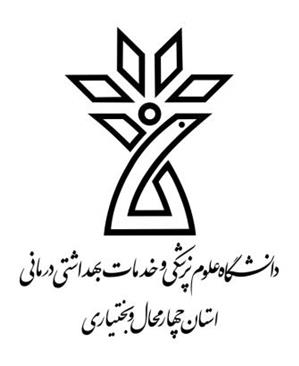 درمانگاههای فعال در کشیک  نوروزی 1403 شبکه بهداشت و درمان شهرستان فلارد(بخش های مرکزی و امامزاده حسن(ع)از25 اسفندماه1402 تا15 فروردین از ساعت 7:30 صبح تا 14 عصرردیفنام مرکزشیفتساعت حضوردندان پزشکی1مرکز خدمات جامع سلامت مالخلیفهصبح7:30 تا 14:10دارد2مرکز خدمات جامع سلامت شاهنجفصبح7:30 تا 14:10ندارد3مرکز خدمات جامع سلامت منارجان صبح7:30 تا 14:10ندارد